     КАРАР                                                                      ПОСТАНОВЛЕНИЕ                   3 июль 2014 й.                            №  9                            3 июля  2014 г.     Об обеспечении пожарной безопасности населённых пунктов   в пожароопасный период.     В связи с установившийся сухой и жаркой погодой   на территории муниципального района Фёдоровский район РБ и на территории сельского поселения, в целях стабилизации обстановки с пожарами   П о с т а н о в л я ю: Директору ООО «Азат» Дашкину Р.С. совместно сельским поселением Верхнеяушевский сельсовет, главой администрации сельского поселения Дашкиным Р.А. :  - содержать пожарную машину в исправности;  - установить на ней круглосуточное дежурство;          -  организовать круглосуточный водозабор.Организовать целенаправленную работу среди  населения по вопросам профилактики пожаров в населённых пунктах и лесах, а также пожаров, связанных с неосторожным обращением с огнём.Создать комиссию  по пожарной безопасности.Депутатам совместно с членами комиссии произвести подворный обход по неблагополучным семьям и пенсионерам.Контроль за исполнением данного постановления оставляю за собой.Глава  администрации                              Р.А. ДашкинПриложение № 1 к постановлению администрацииСельского поселения Верхнеяушевский сельсовет Муниципального района Фёдоровский район РБ № 9 от 03.07.2014 года.СПИСОК комиссии Об  обеспечении пожарной безопасности населённых пунктов   в пожароопасный период.1.Дашкин Р.А. – глава администрации2.Дашкина Л.С. – депутат округа № 13.Тарасюк Е.В. – депутат округа № 34.Дашкин Ф.Г. – депутат округа № 4 5.Халитов М.М. – депутат округа № 56.Дашкин С.Г. – депутат округа № 67.Усманов Р.Г. – депутат округа № 7, директор МБОУ оош с.Верхнеяушево      8.Дашкин Р.С. – директор ООО «Азат»Управляющий делами:                                        М.Р. Дашкина      Башҡортостан  РеспубликаһыФедоровка районымуниципаль районыныңҮрғе Яуыш ауыл советыауыл биләмәһехакимиәте80Федоровка  районы,Үрғе Яуыш ауылыЙәштәрурамытел46-43ИНН 0247002530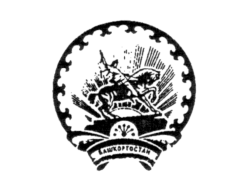 Администрация сельского поселенияВерхнеяушевский сельсоветмуниципального районаФедоровский районРеспублики Башкортостан80Федоровский районс.Верхнеяушево, ул Молодёжнаятел46-43ИНН 0247002530